PACKAGE HIGHLIGHTS: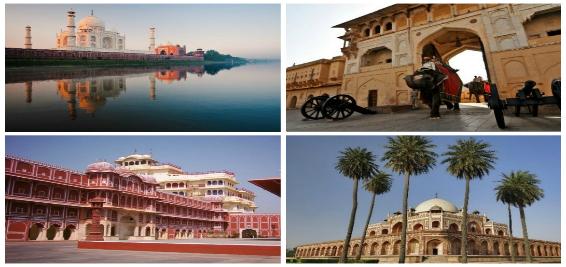 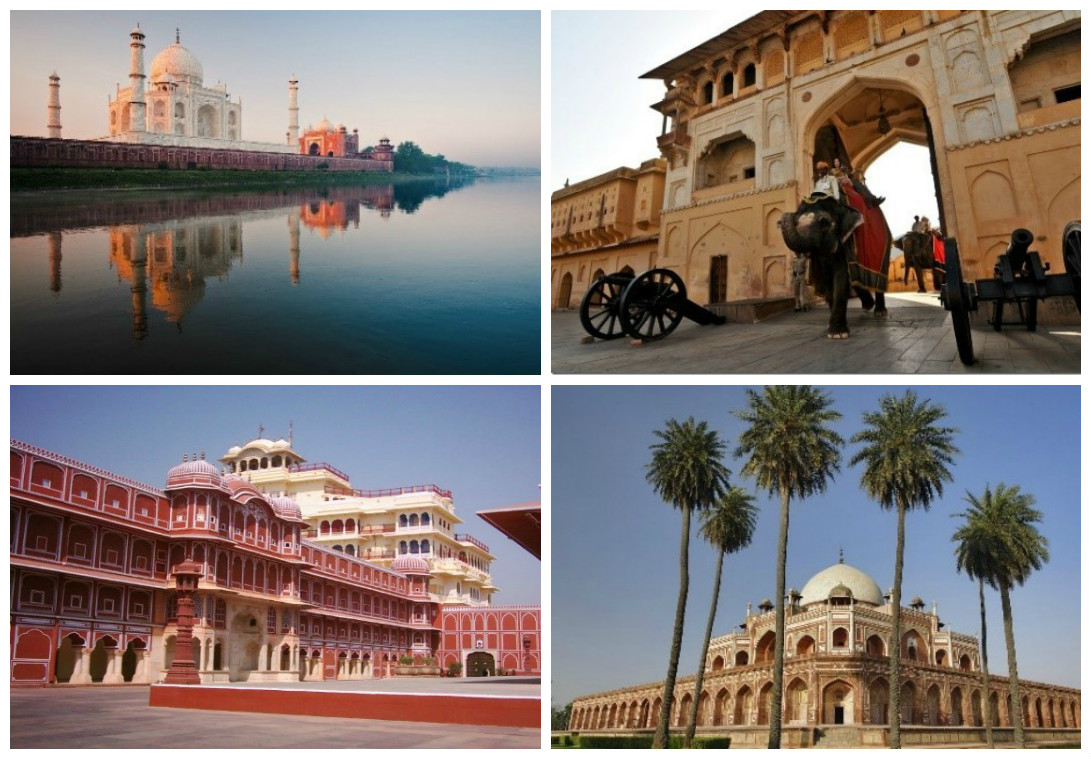 Visit in Delhi – Jama Masjid, Qutub Minar, Humayun Tomb Drive past in Delhi - Red Fort, Rajghat, President House & India GateRickshaw ride in Chandni ChowkVisit in Agra – Taj Mahal, Agra Fort & Fateh-pur SikriVisit in Jaipur – Amber Fort, City Palace, Jantar Mantar Observatory, Hawa Mahal & Albert MuseumElephant ride at Amber FortServices of English-speaking guide during sightseeing toursAssistance at airport and sightseeing tours by private air-conditioned vehicleStart and End in DelhiHOTELS OFFERED:NOTES:Monuments Closed OnAgra - Taj Mahal on every FridayJaipur – Elephant ride at Amber Fort will not be operational during Eid /Navrataras FestivalsHotel Check in 1400hrs and check out 1200hrsPackage cost will not be valid from 20th December 2018 – 10th January 2019. Also on public holidays, festivals, exhibitions and long-weekends. A surcharge will be levied and will be advised at the time of booking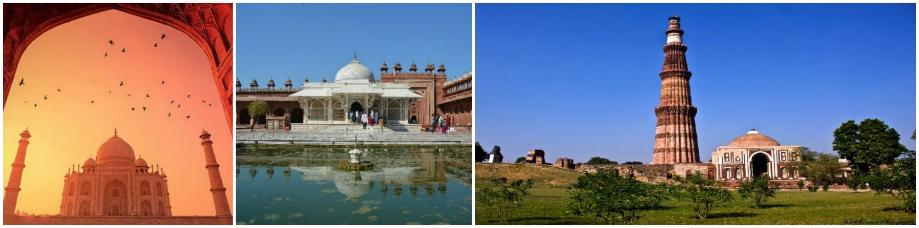 Golden TriangleGolden Triangle05 Nights / 06 Days2N Delhi – 1N Agra – 2N JaipurCityNights5* Hotel4* Hotel3* HotelMeal PlanDelhi2Crowne Plaza MVSK Premium ParkSurya InternationalBreakfastAgra1Crystal Sarovar PremiereHoward Plaza - The FernTaj VilasBreakfastJaipur2Holiday Inn City CentrePark RegisLeisure Inn Grand ChanakyaBreakfastPACKAGE COST IN EUR5* Hotel4* Hotel3* HotelCost Per Person when 2 Pax TravellingEUR 439EUR 330EUR 303Cost Per Person when 3 Pax TravellingEUR 360EUR 272EUR 253Cost Per Person when 4 Pax TravellingEUR 356EUR 247EUR 222Cost for Child with Bed (Hotel Cost only)EUR 113EUR 71EUR 67Cost for Child without Bed (Hotel Cost only)EUR 50EUR 36EUR 36PACKAGE INCLUSIONSPACAKAGE EXCLUSIONS5 night accommodation in well-appointed rooms as mentioned in above hotels or equivalentAssistance at the airport & Hotel check-in / check-outCycle-rickshaw ride at Chandni ChowkElephant ride at Amber FortServices of English-speaking guide during sightseeing tours as per the itinerarySightseeing as per itinerary by private tourist vehicleDrivers allowances, toll taxes and Govt. Service TaxAir tickets and airport taxesOptional activities are subject to availability. Charges additional.Entry Fee at the MonumentsItems of personal nature like laundry, phone calls, tips to Guides / drivers etc.Camera / Video camera fees applicable at monuments